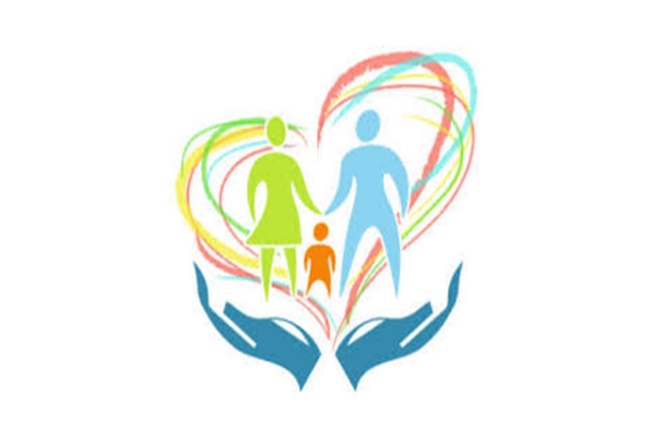 ПРОГРАММАобщешкольной родительской конференции «Роль родителей в формировании у ребёнка учебной самостоятельности и в развитии у него умения принимать решение»18.00 – 18.25 – Регистрация участников конференции.18.00 – 18.25 – Работа проспекта «Научно - технический»18.30 – 19.00 – Пленарная часть. Доклад директора гимназии А.В. Дударевой.19.05 – 20.00 – Работа тематических площадок. 20.00 – 20.05 – Рефлексия. Анкета обратной связи. СлушателиАудиторияТемаРуководительРодители обучающихся 1 – 4 классовкаб. 2 - 9Умение принимать решение – одна из ключевых компетенций младших школьников.Надежда Дмитриевна Леус – психолог – психотерапевт высшей квалификационной категории. Член Межрегиональной общественной организации Кататимно – имагинативной психотерапии.  Родители обучающихся 5 – 6  классовкаб. 3 - 5Территория личной ответственности. Светлана Петровна Коршунова – подполковник полиции, начальник ОДН ОП №13Родители обучающихся 7 - 8  классовкаб. 2 - 11Конфликт: конструктивное решение и деконструктивное решение.Дмитрий Владимирович Юрков – директор Центра психолого-педагогической, медицинской и социальной помощи "Эго", председатель территориальной психолого-медико-педагогической комиссии Свердловского р-на, врач-психиатр, психолог  высшей квалификационной категории.Родители обучающихся 9 – 10 классовкаб. 2 -1Роль родителей в профессиональном самоопределении подростков.Мария Евгеньевна Слаушевская – координатор по реализации на муниципальном уровне Всероссийского проекта «Билет в будущее»  Родители обучающихся 11 - х классов, одиннадцатиклассникиАктовый залОсобенности поступления 2020.Наталья Евгеньевна Карузина – начальник отдела довузовской подготовки